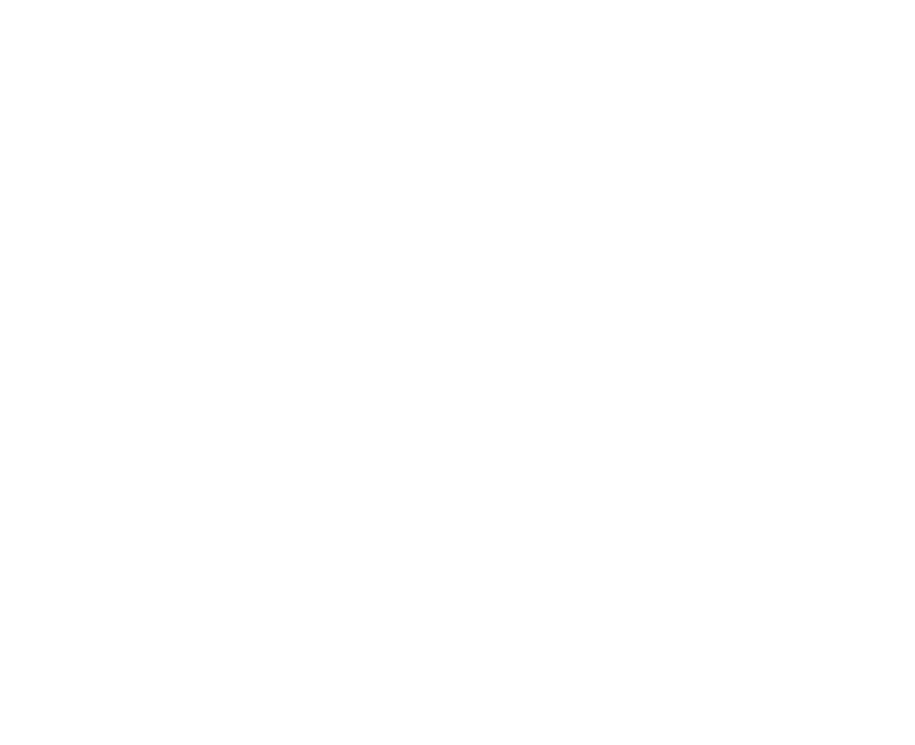 Sample Social Media Posts for Open EnrollmentInstructionsStart by downloading and saving this document. Once downloaded, you may have to click "Enable Editing" in the upper right-hand corner to be able to copy the content.To share a post, just copy and paste the text into your social media platform. To add an image, right click on the photo you would like to use, then select "Save as Picture…" We recommend saving it to an easily accessible place, like your desktop. Once it's saved, you can upload the photo to the social media platform of your choice.For more tips and step-by-step tutorials on how to use social media, head to NAHU’s Social Media Tools page.Medicare-Specific (AEP 10/15/20 – 12/7/20)Not sure if you should sign up for Traditional Medicare or Medicare Advantage? Agents and brokers can help. #AEP #AgentsAreTheAnswer #NAHU https://nahu.org/looking-for-an-agent/find-an-agent (Link to your website)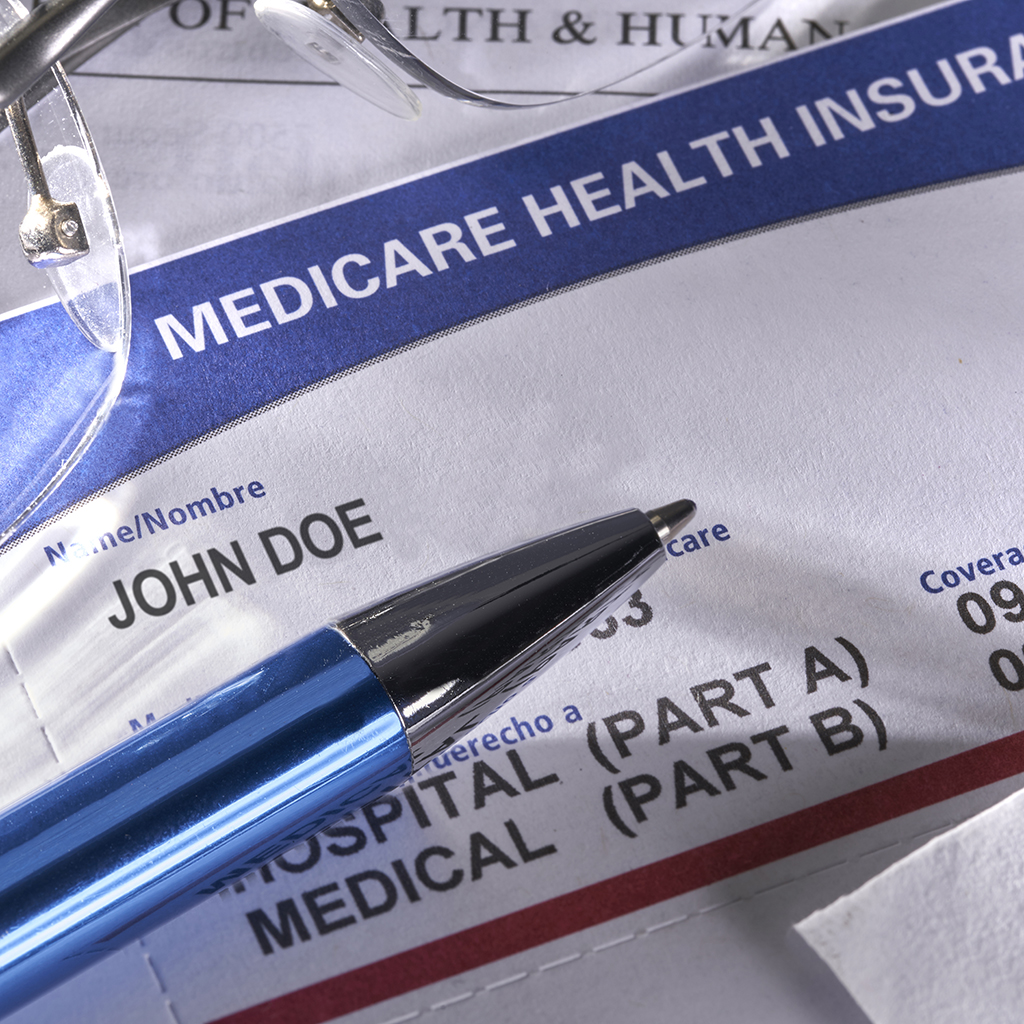 Medicare’s Annual Enrollment Period (AEP) has begun! Not sure where to start? Follow the link to find a health insurance agent who can help you find a plan that fits your needs! #AEP #AgentsAreTheAnswer #NAHU https://nahu.org/looking-for-an-agent/find-an-agent (Link to your website)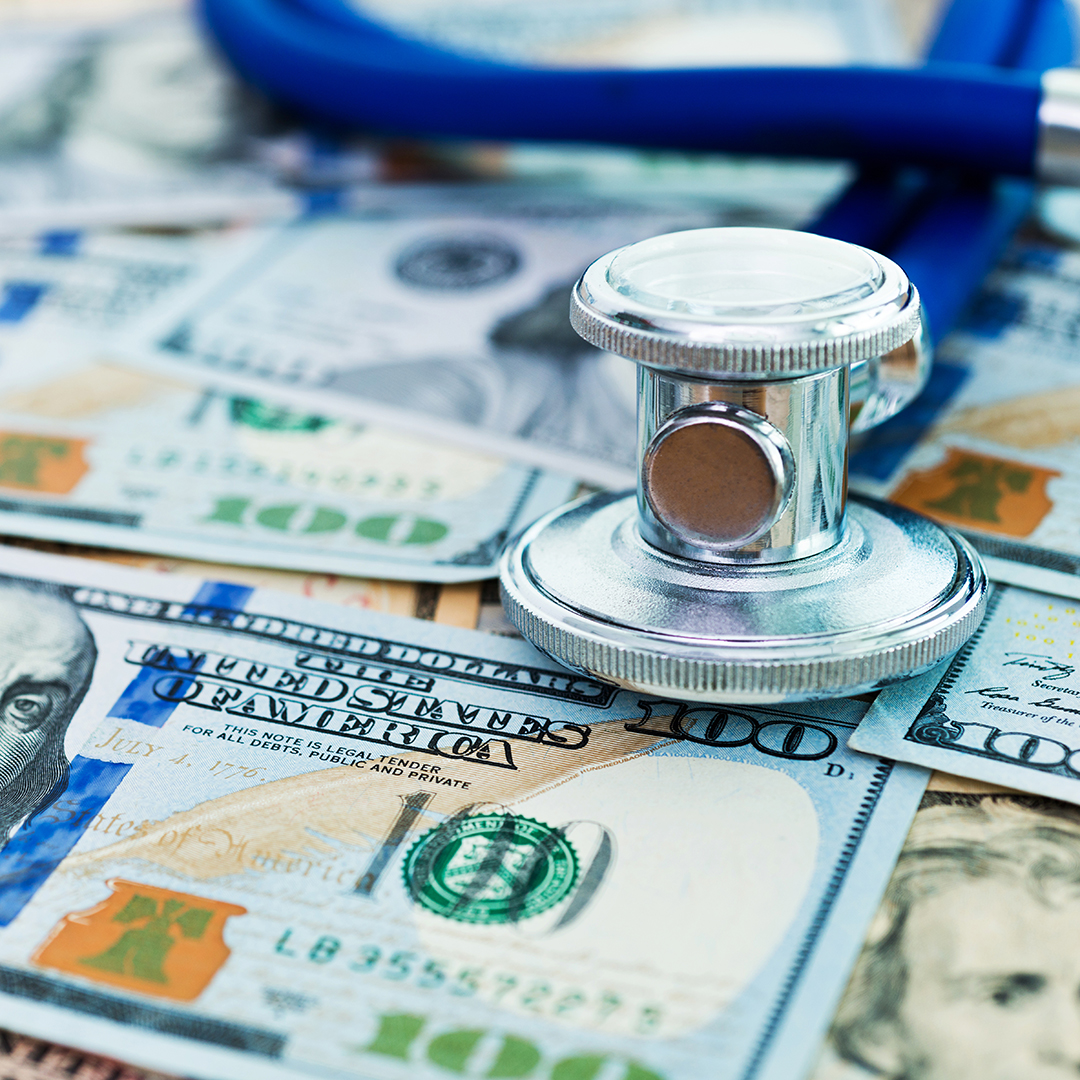 It’s the final countdown! Medicare open enrollment ends December 7. Ask an agent or broker for help finding the right plan at the right price. #AEP #AgentsAreTheAnswer #NAHU https://nahu.org/looking-for-an-agent/find-an-agent (Link to your website)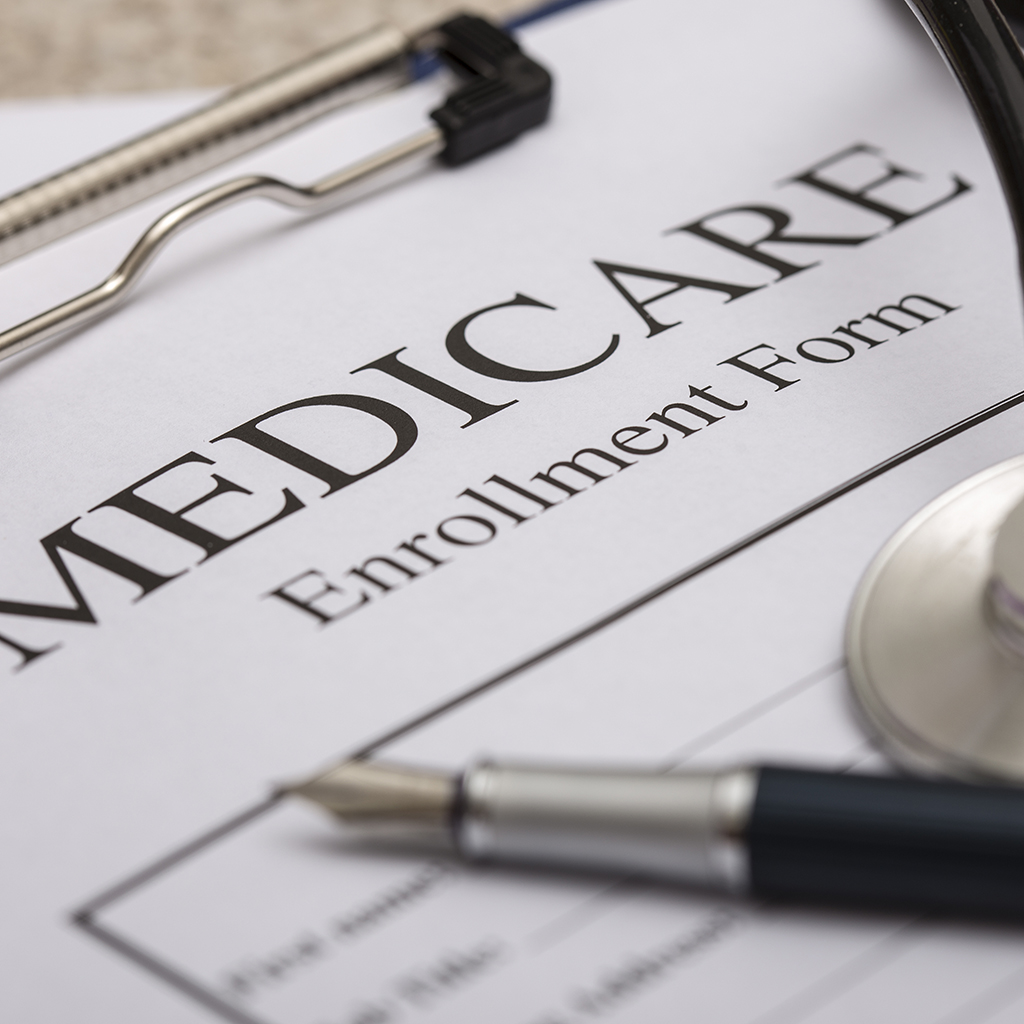 Open Enrollment (11/1/20 – 12/15/20)83% of Americans are eligible for ACA subsidies — are you?  Ask an agent or broker to find out! #OpenEnrollment #AgentsAreTheAnswer #NAHU https://nahu.org/looking-for-an-agent/find-an-agent (Link to your website)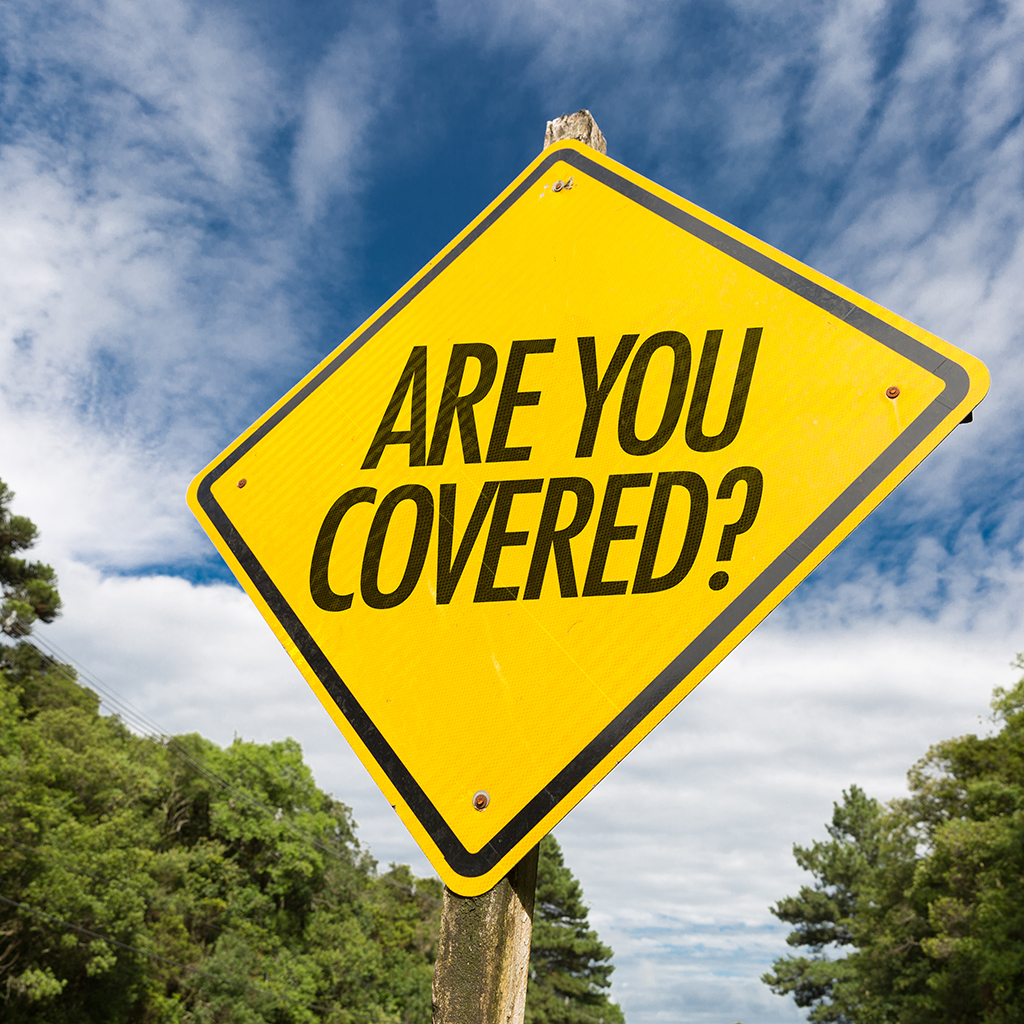 Uninsured Americans are twice as likely to have a hard time paying their medical bills. Don’t miss this year’s enrollment deadline — ask an agent or broker for help finding an affordable plan! #OpenEnrollment #AgentsAreTheAnswer #NAHU https://nahu.org/looking-for-an-agent/find-an-agent (Link to your website)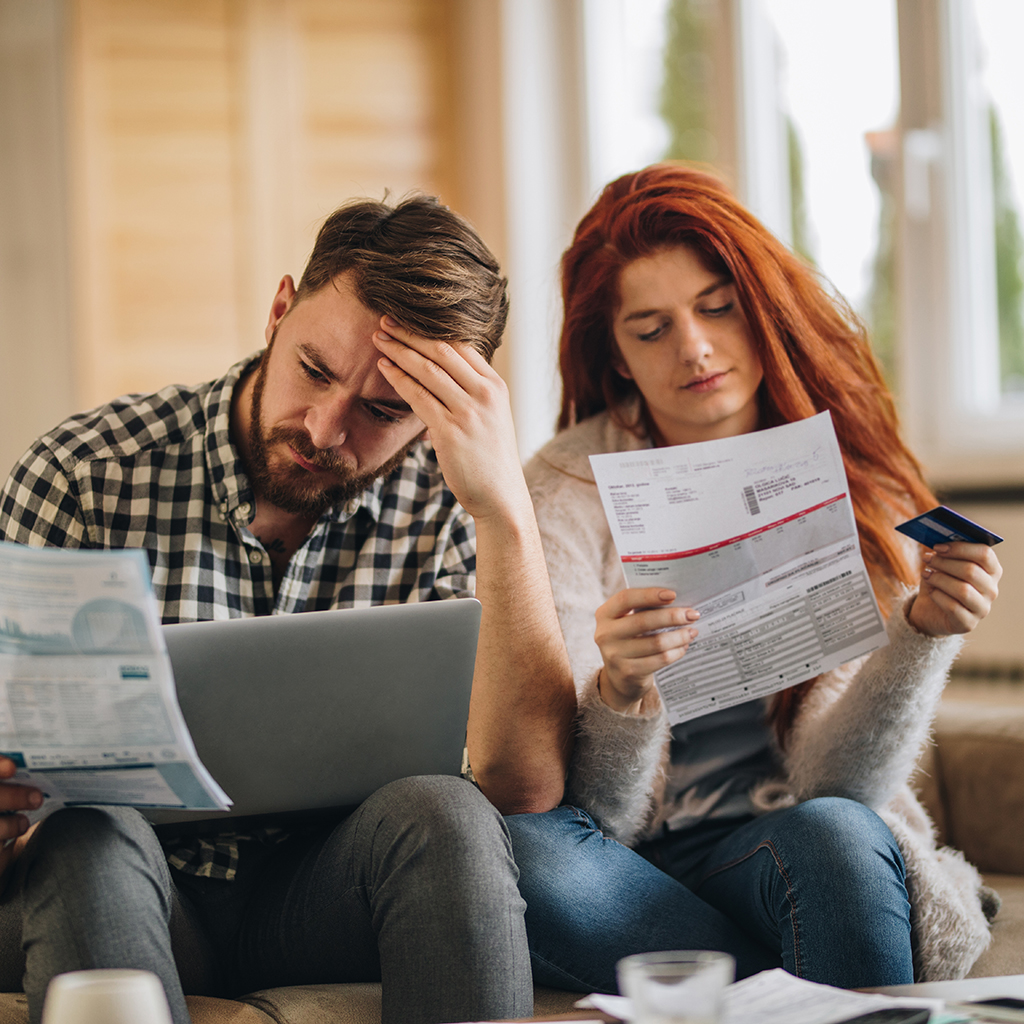 More than nine million Americans received premium subsidies this year. Ask an agent or broker to find out if you’re eligible for discounted insurance in 2021!  #OpenEnrollment #AgentsAreTheAnswer #NAHU https://nahu.org/looking-for-an-agent/find-an-agent (Link to your website)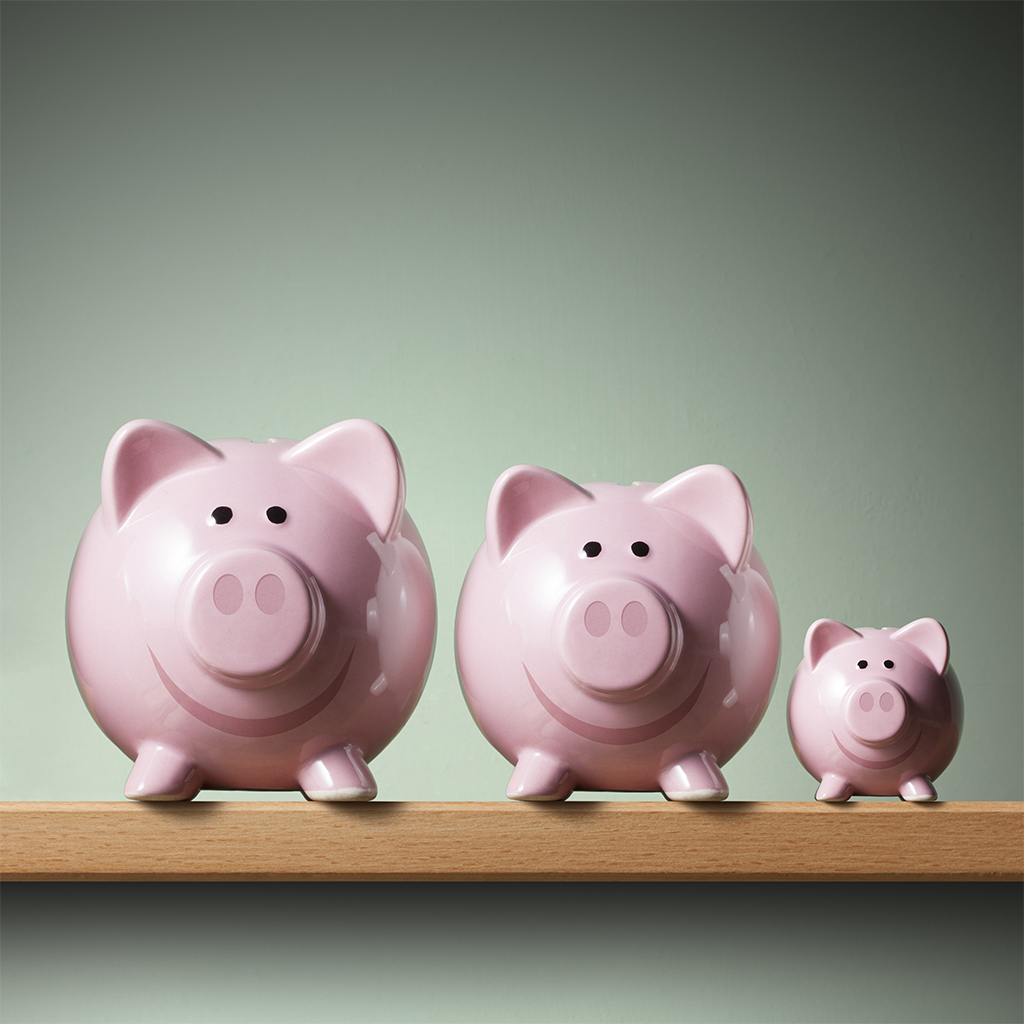 40% of employees find open enrollment confusing. Half say it’s stressful. Don’t sweat — agents and brokers have you covered. Find an agent near you! #OpenEnrollment #AgentsAreTheAnswer #NAHU https://nahu.org/looking-for-an-agent/find-an-agent (Link to your website)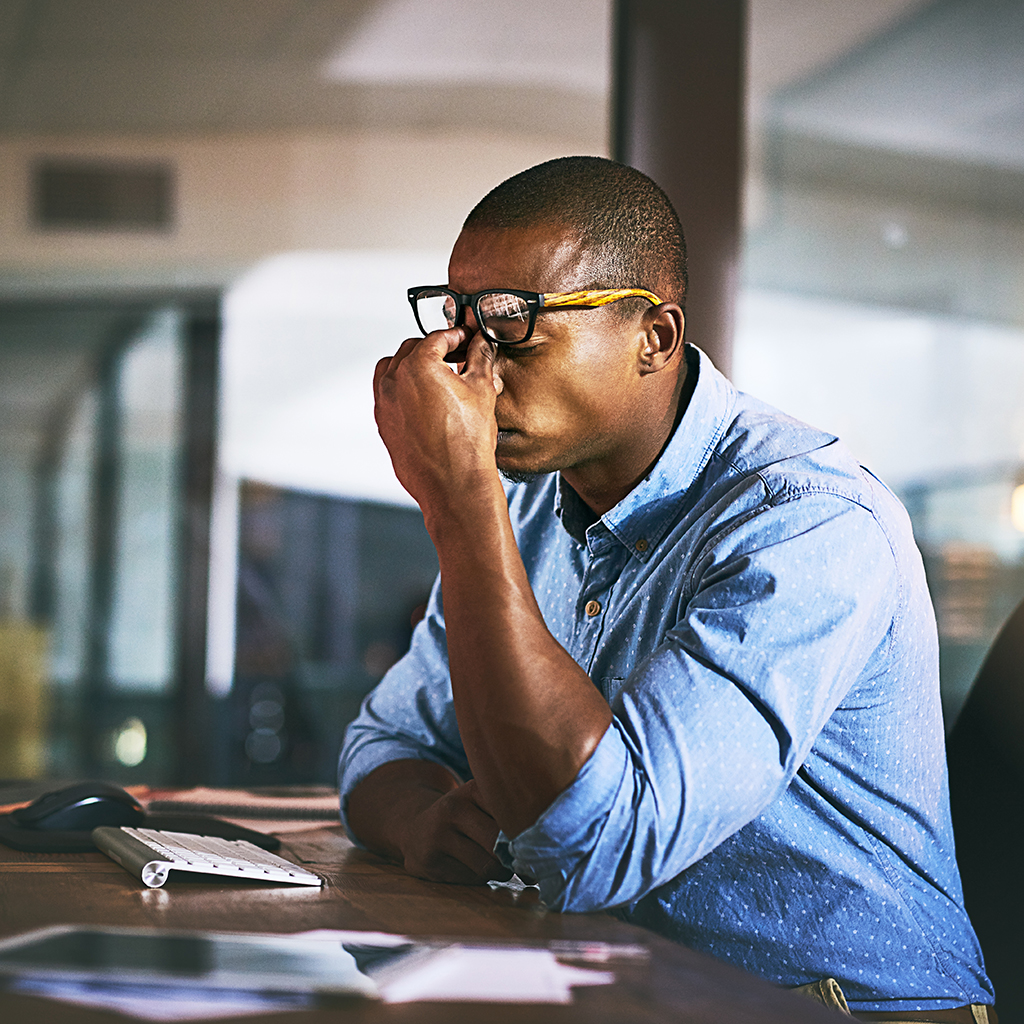 Accidents happen. Don’t get caught without insurance. Ask an agent or broker for FREE advice before open enrollment ends on December 15th! #OpenEnrollment #AgentsAreTheAnswer #NAHU https://nahu.org/looking-for-an-agent/find-an-agent (Link to your website)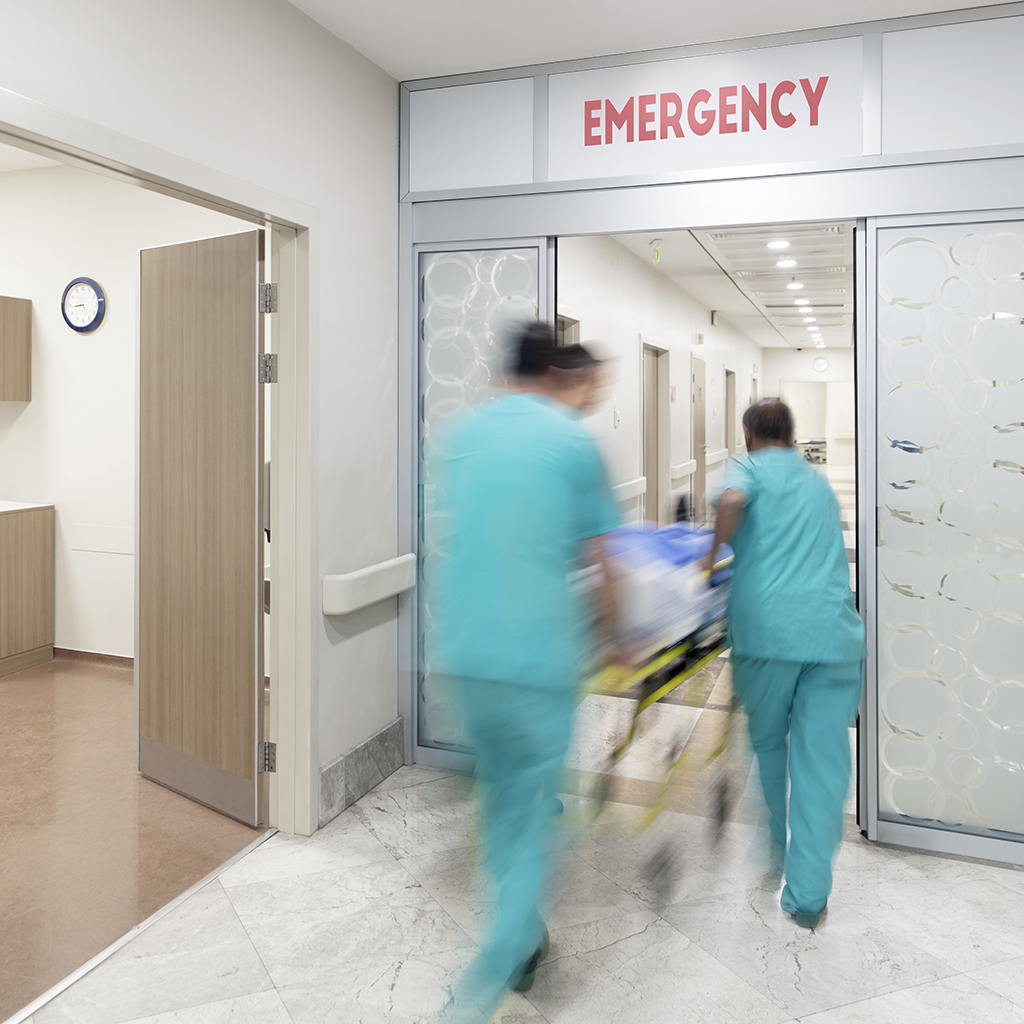 Date: November 30, 2020Happy #CyberMonday! Head to HealthCare.gov and ask an agent to point you to the best health plan deals! #OpenEnrollment #AgentsAreTheAnswer #NAHU https://nahu.org/looking-for-an-agent/find-an-agent (Link to your website)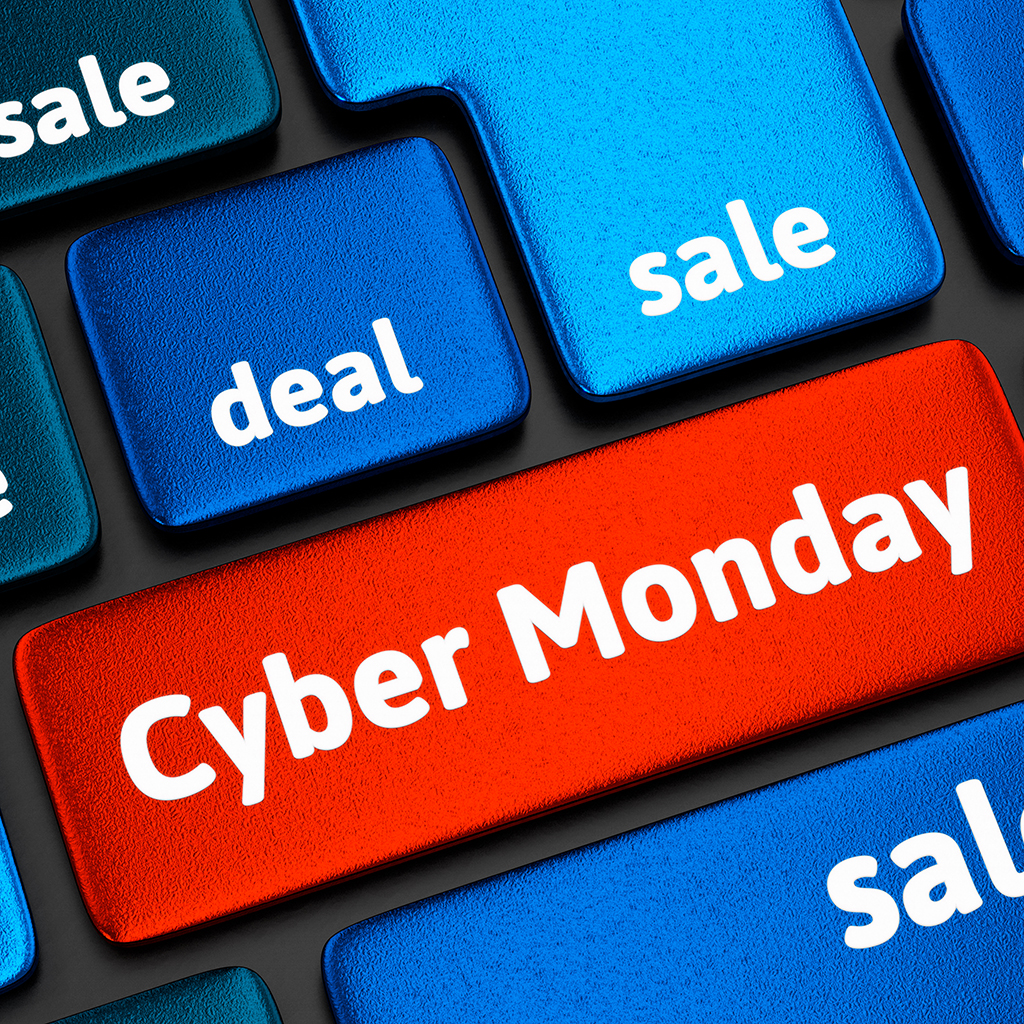 Choosing the right health insurance plan can be tricky. Don’t panic — find an expert agent or broker to help you! #OpenEnrollment #AgentsAreTheAnswer #NAHU https://nahu.org/looking-for-an-agent/find-an-agent (Link to your website)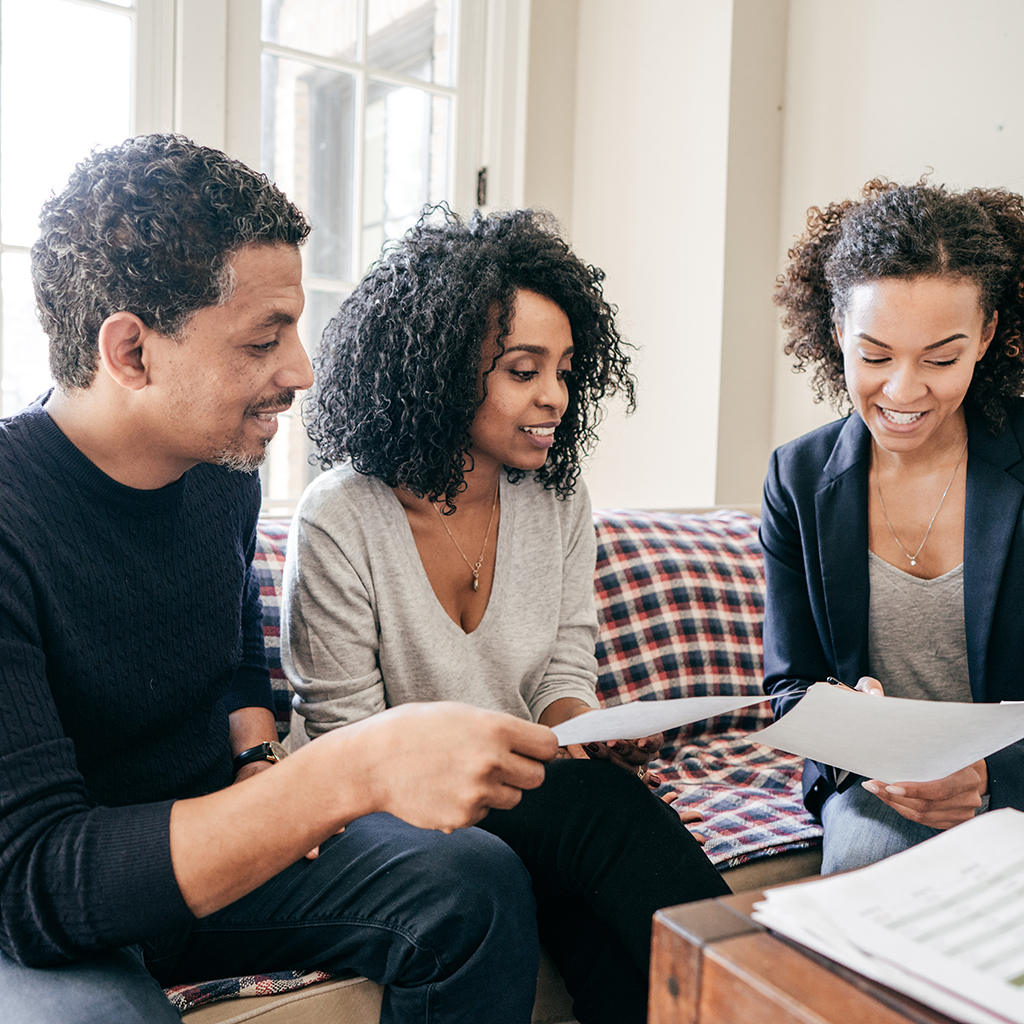 60% of Americans don’t feel confident choosing a health insurance plan. Expert agents and brokers can help! #OpenEnrollment #AgentsAreTheAnswer #NAHU https://nahu.org/looking-for-an-agent/find-an-agent (Link to your website)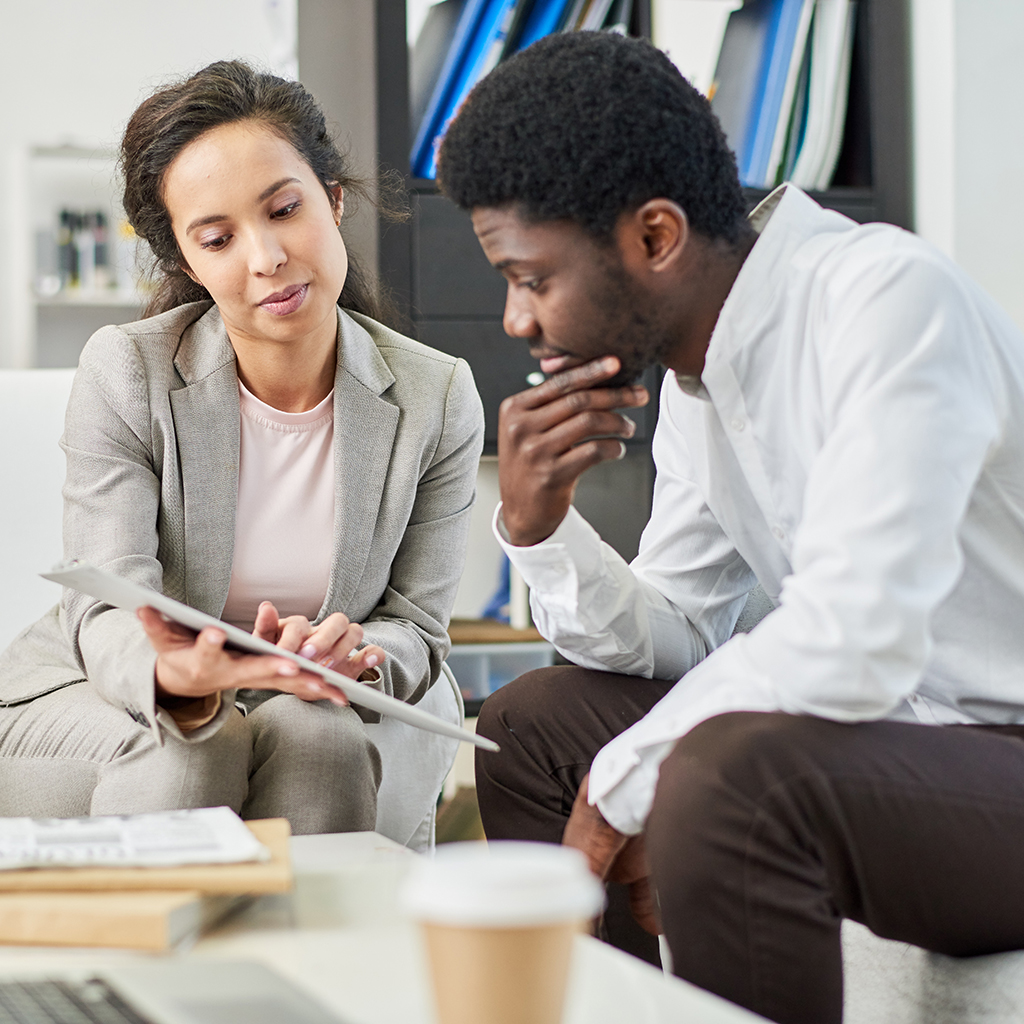 Date: December 2020Holiday shopping can be stressful. Shopping for health insurance doesn’t have to be. Agents and brokers can provide free advice and ensure you choose a plan that meets your needs. #OpenEnrollment #AgentsAreTheAnswer #NAHU https://nahu.org/looking-for-an-agent/find-an-agent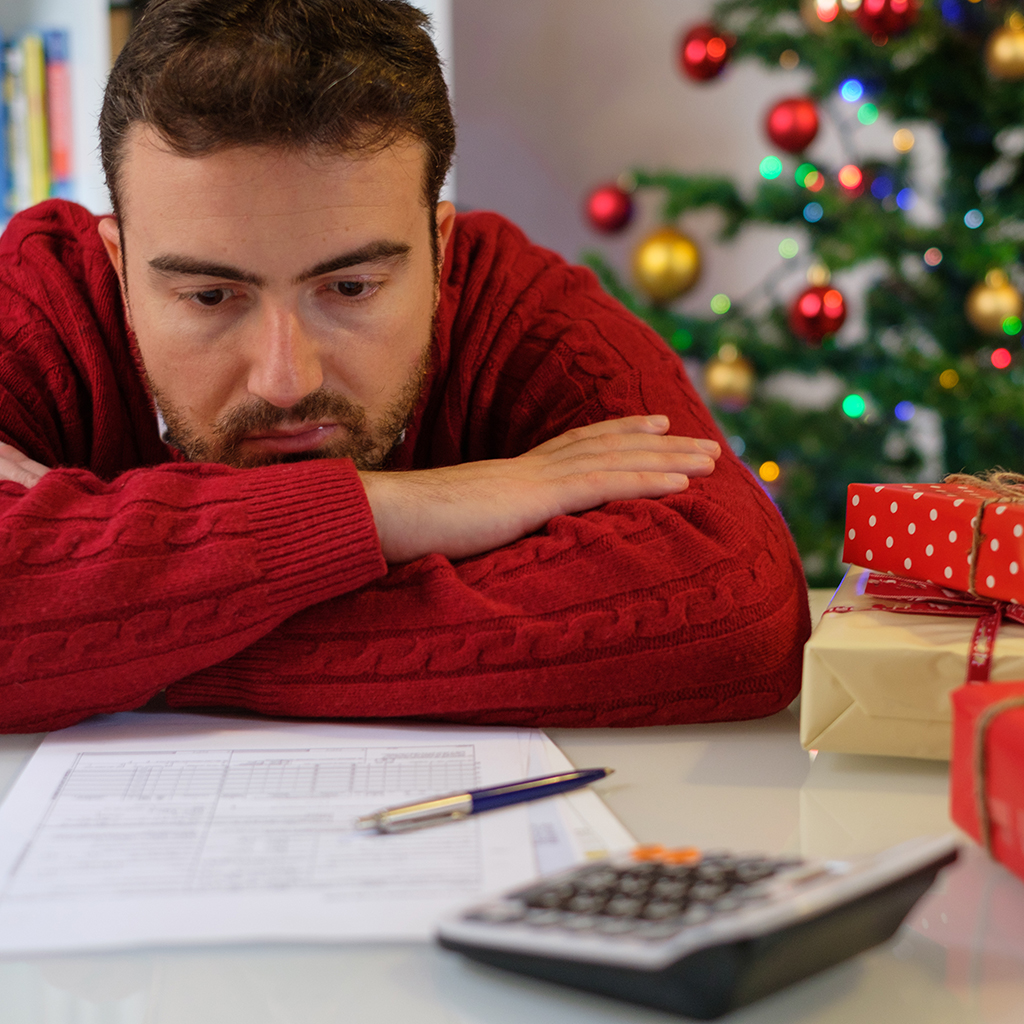 Open enrollment is upon us! 2/3 of small businesses and 1/3 of individuals rely on agents and brokers to help them pick a health insurance plan. Find an expert in your neighborhood! #OpenEnrollment #AgentsAreTheAnswer #NAHU https://nahu.org/looking-for-an-agent/find-an-agent (Link to your website)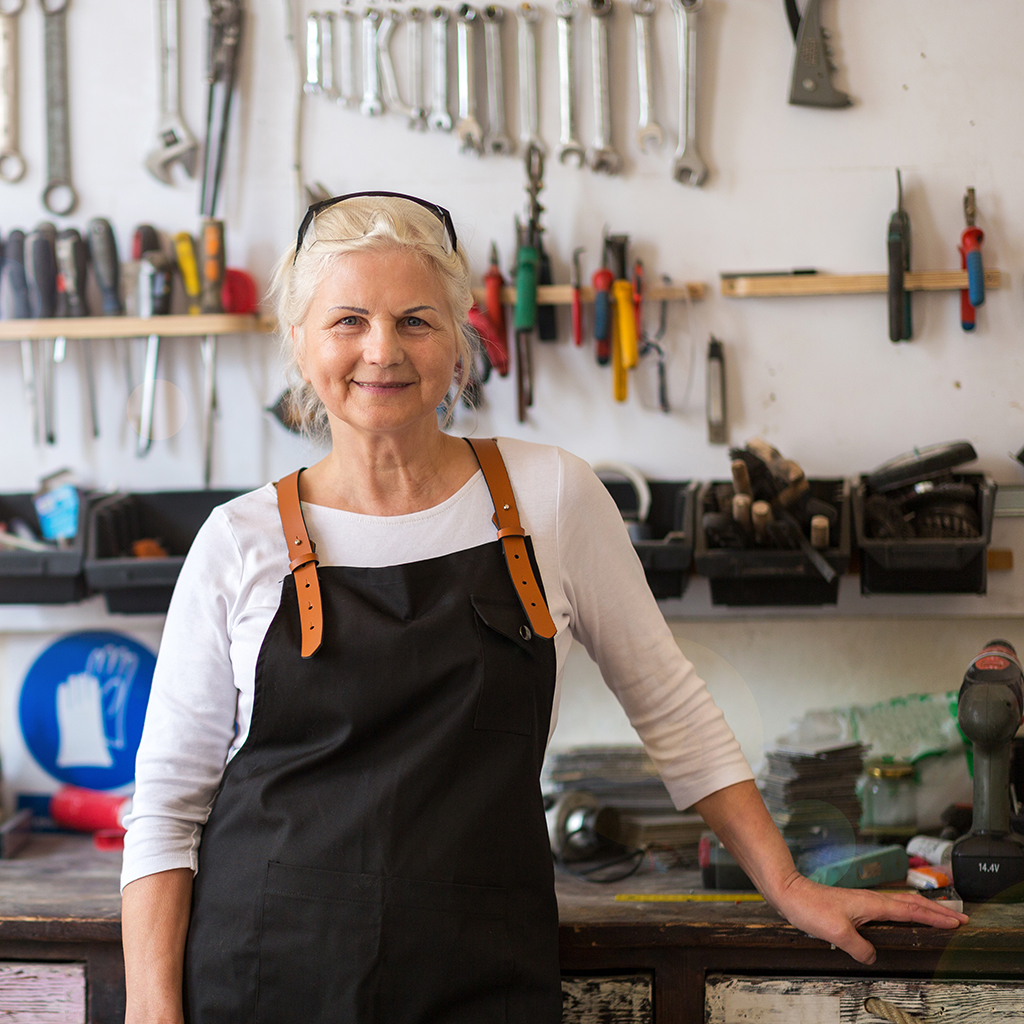 Want a health insurance plan that covers your favorite doctor or preferred medication? Agents and brokers have you covered. They’ll help you find the right plan at the right price. #OpenEnrollment #AgentsAreTheAnswer #NAHU  https://nahu.org/looking-for-an-agent/find-an-agent (Link to your website)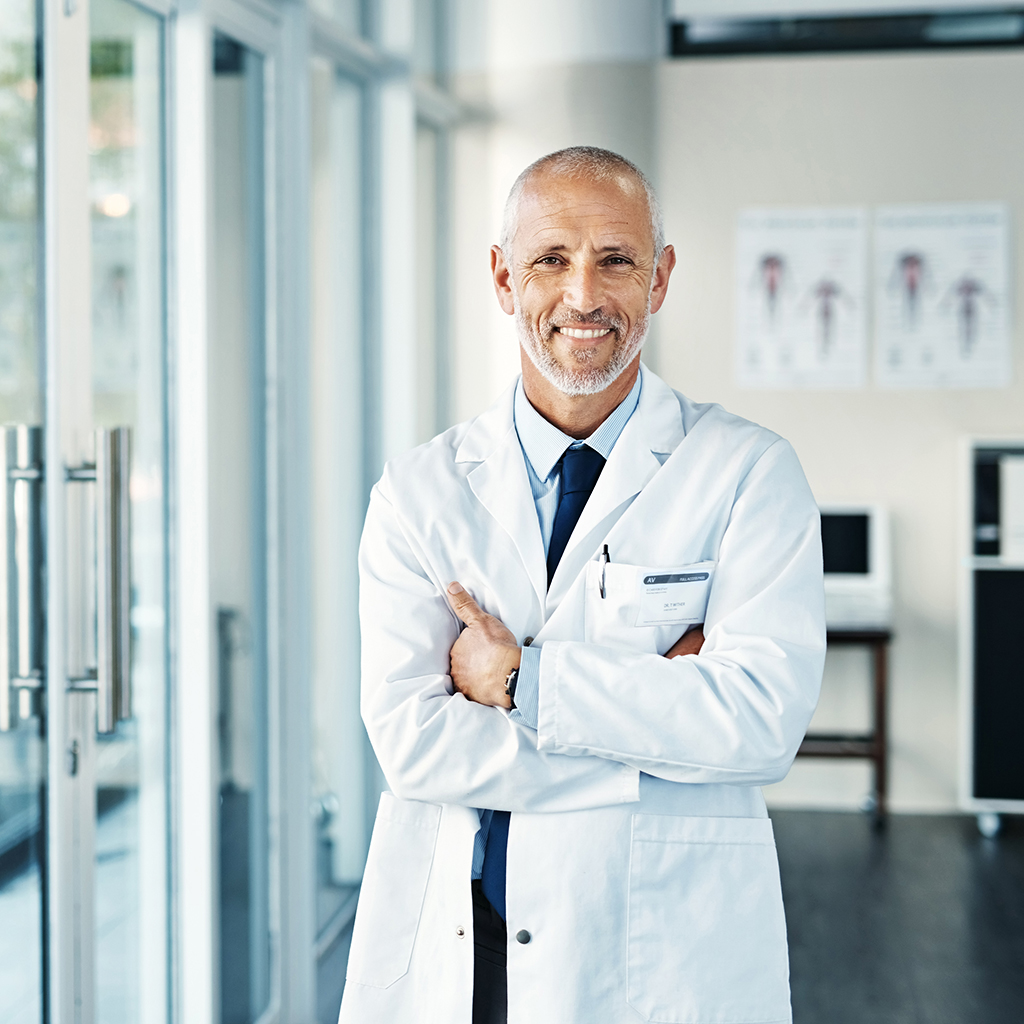 #DYK health insurance agents and brokers provide FREE advice that could save you thousands? Find an expert in your neighborhood! #OpenEnrollment #AgentsAreTheAnswer #NAHU  https://nahu.org/looking-for-an-agent/find-an-agent (Link to your website)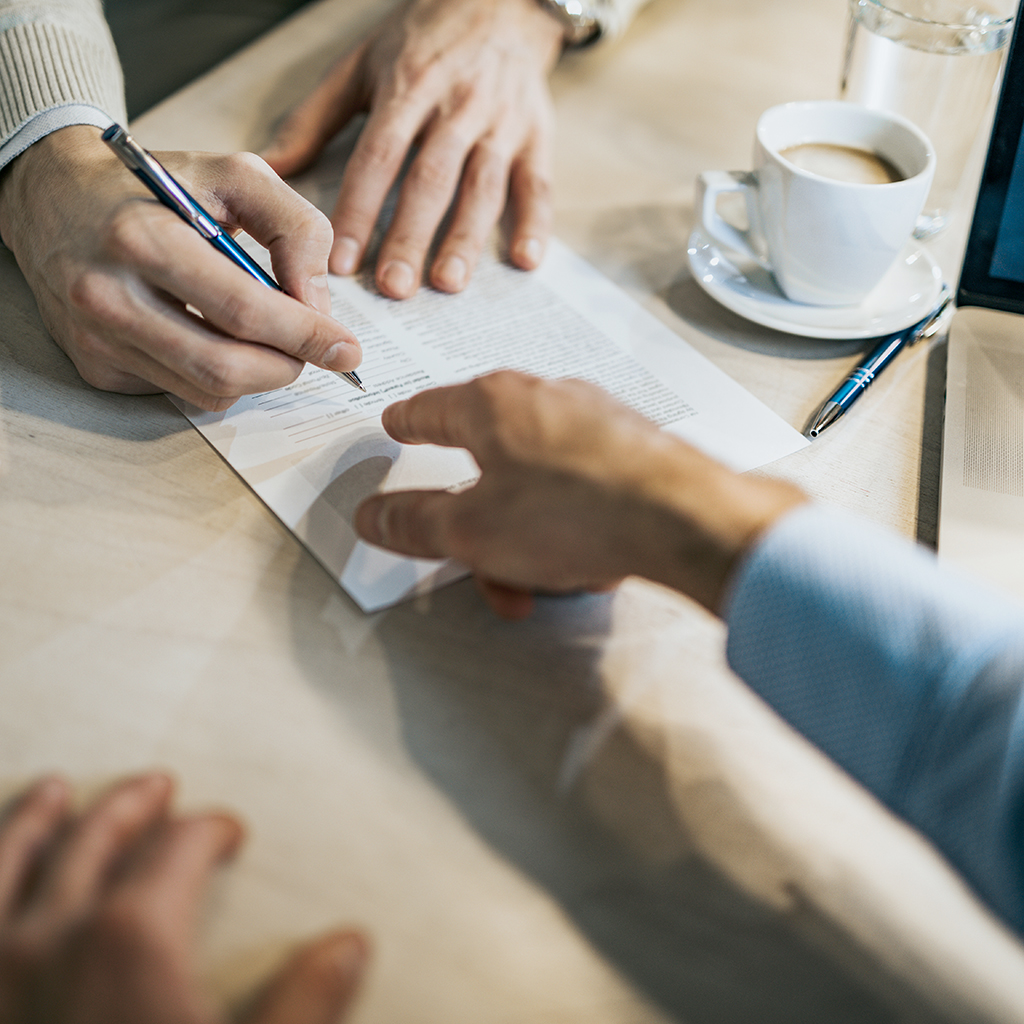 Health insurance agents don’t just sell plans. Per Kaiser, 70% of agents spend “most” or “a lot of” their time explaining coverage to clients. Connect with an agent for free advice! #OpenEnrollment #AgentsAreTheAnswer #NAHU  https://nahu.org/looking-for-an-agent/find-an-agent (Link to your website)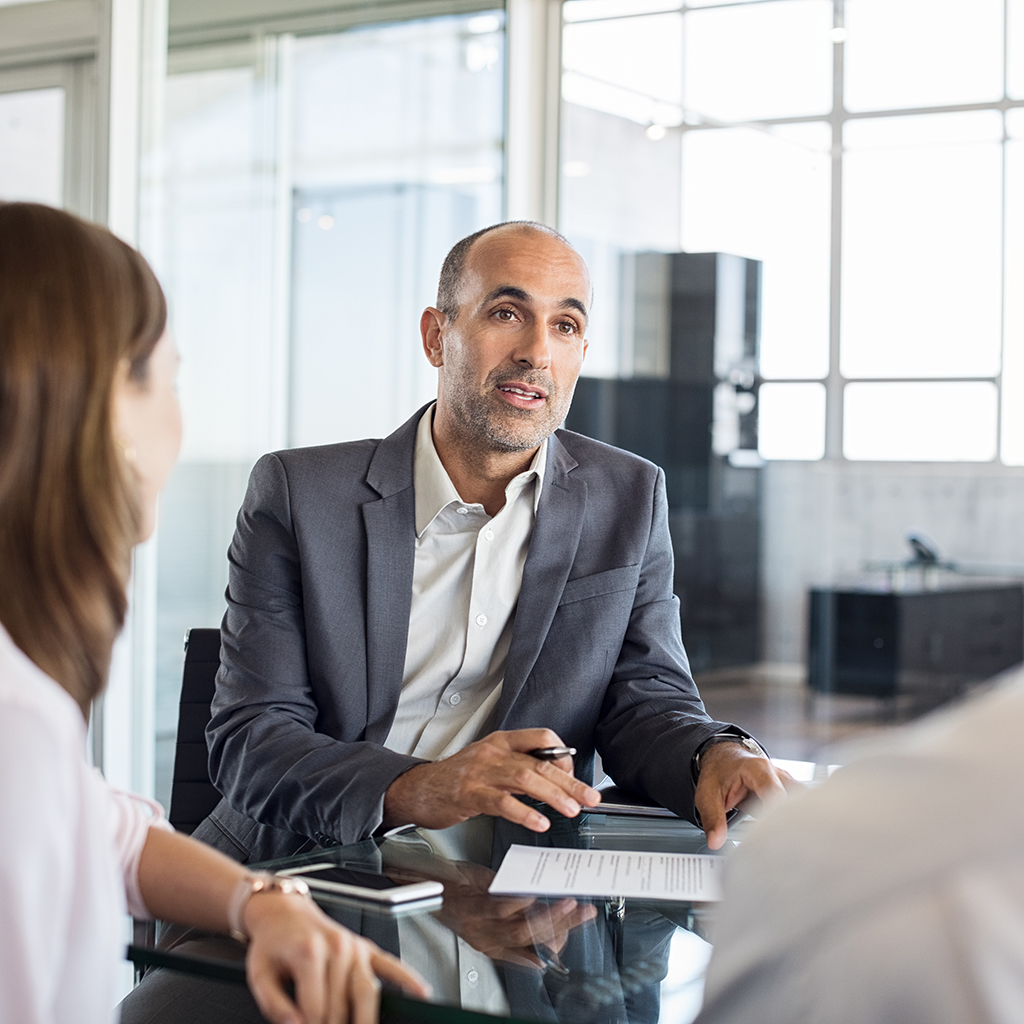 ACA-SpecificDate: December 12, 2020THREE DAYS LEFT to sign up for health insurance. Head to HealthCare.gov or your state exchange before it’s too late! #OpenEnrollment #AgentsAreTheAnswer #NAHU  https://nahu.org/looking-for-an-agent/find-an-agent (Link to your website)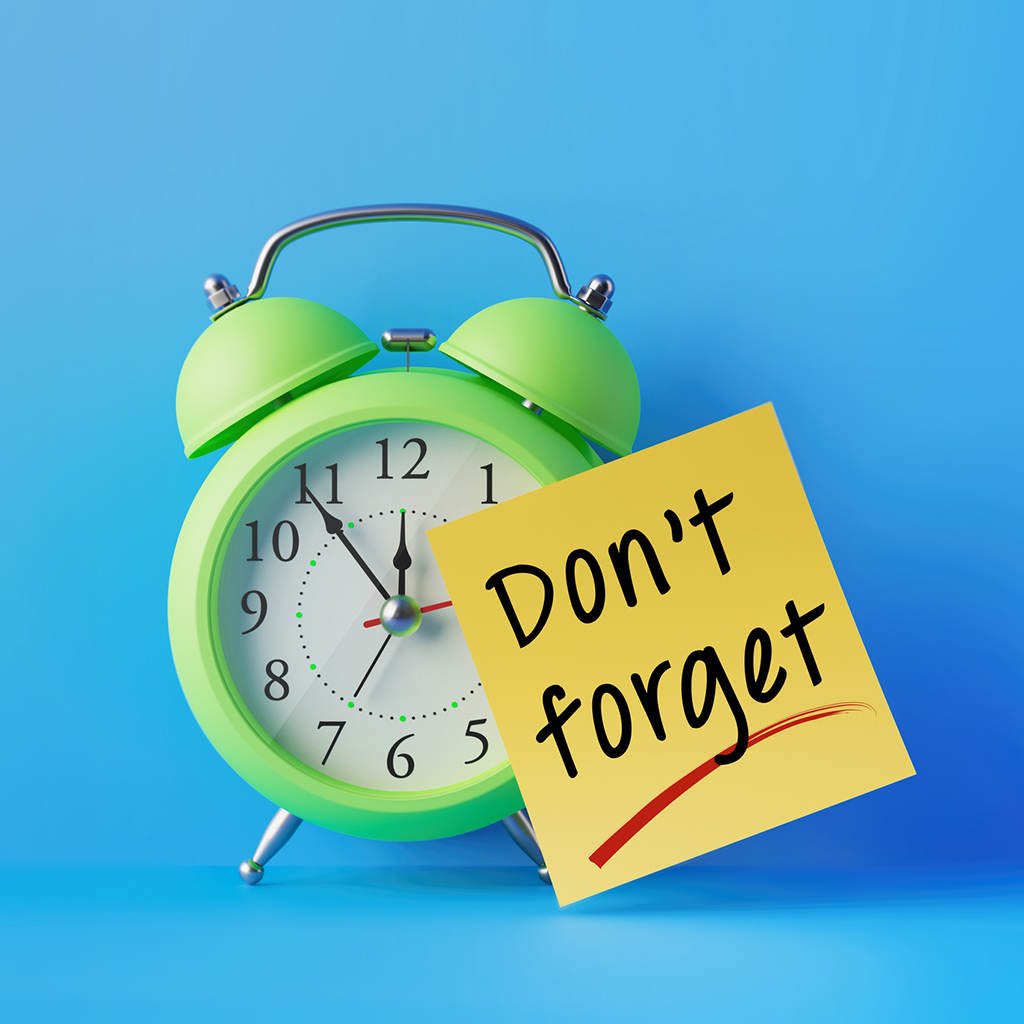 Date: December, 2020This holiday season, give your family peace of mind by securing health coverage. Don’t wait — enrollment ends December 15! #OpenEnrollment #AgentsAreTheAnswer #NAHU  https://nahu.org/looking-for-an-agent/find-an-agent (Link to your website)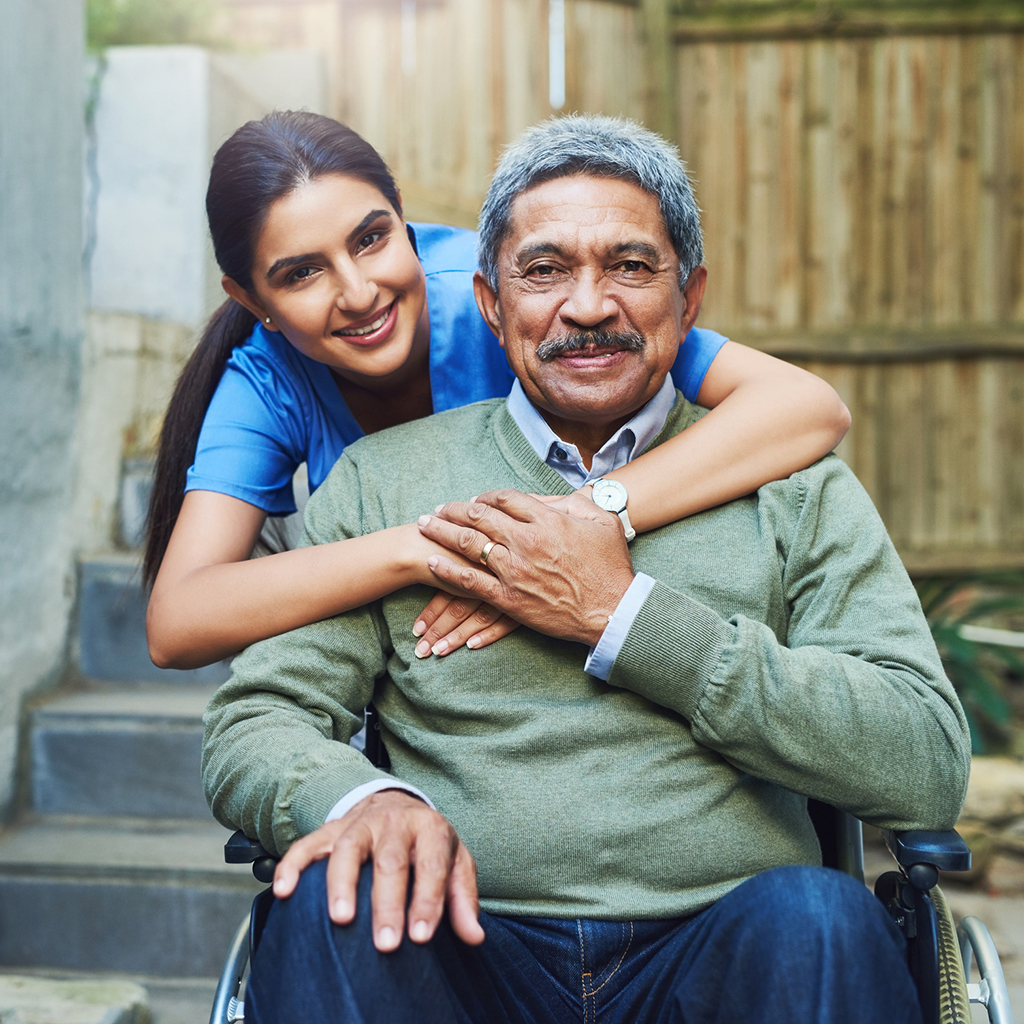 